Supplementary Material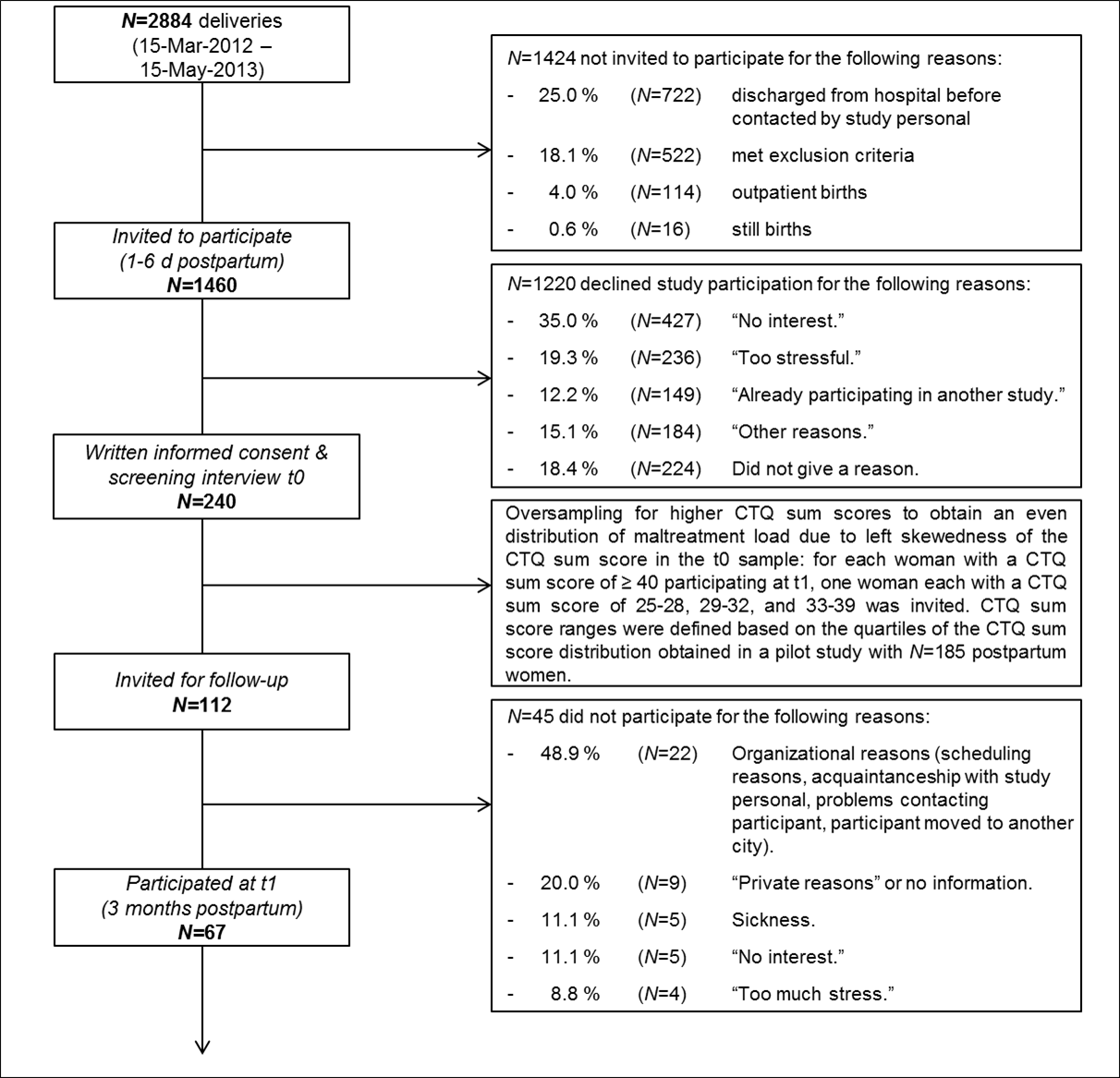 Figure S.1. Overview over study flow, recruitment procedure, and withdrawal rates.Table S.1. Linear regression models analyzing the influence of CM and cortisol levels on TL in PBMC, monocytes, and naive cytotoxic T cellsTable S.2. Linear regression models analyzing the influence of CM and oxytocin levels on TL in PBMC, monocytes, and naive cytotoxic T cells.Dependent VariablePredictorsβpFdf1,df2pR2(adj)PBMC TLFull model1.192,27.32.01Group-.25.18Serum cortisol level-.15.41Monocyte TLFull model1.532,27.24.04Group.07.71Serum cortisol level.32.09Naive cytotoxic T cell TLFull model0.042,27.96-.07Group.02.93Serum cortisol level.06.78Dependent VariablePredictorsβpFdf1,df2pR2(adj)PBMC TLFull model2.402,24.11.10Group-.12.53Plasma oxytocin level-.37.06Monocyte TLFull model0.532,24.60-.04Group.04.85Plasma oxytocin level.20 .34Naive cytotoxic T cell TLFull model0.522,24.60-.04Group-.06.78Plasma oxytocin level.20.32